Мектепалды даярлық тобы Тақырыбы: Мынау – сүт1-тапсырмада берілген сусын атауларына аударыңдар: су, айран, сүт, шырын. Сөздерді жатта.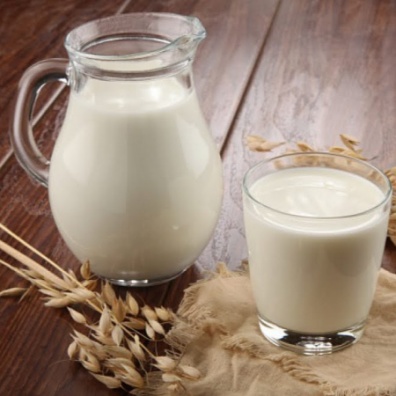 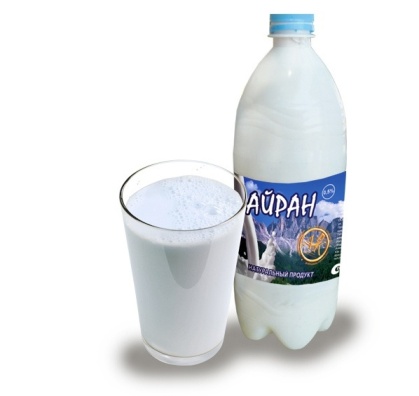 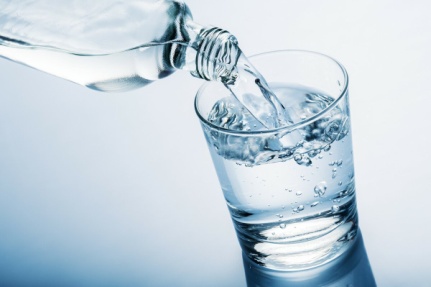 сүт  - молоко	айран - кефир	су – вода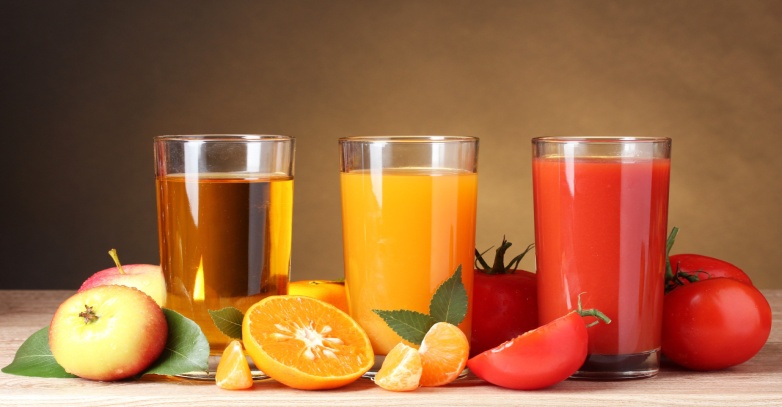                  сусын – напиток                 пайдалы - полезный
шырын – сок	2-тапсырмада балалар Мынау не? деген сұраққа жауап беріңдер. Сусын атауларын тағы бір рет қайталаңдар.	3-тапсырма.  Диалогты қайталаңдар.            Сәлем, Әлібек?             Сәлем, Әнел!Әнел, мынау не?Мынау сүт.Сүт қандай?Сүт ақ, пайдалы.	Тапсырмаларды мұқият орында.  Орындалған тапсырмаларды Whatsapp желісіне 8 705 300 34 21 не поштаға 92akerkeuteshoba@mail.ru жіберіңіздер! 	Сәттілік! 